T.C.ÇEKMEKÖY KAYMAKAMLIĞIKEMERDERE İSMİHAN İSMET SUZER İLKOKULU MÜDÜRLÜĞÜ2019-2023STRATEJİK PLANI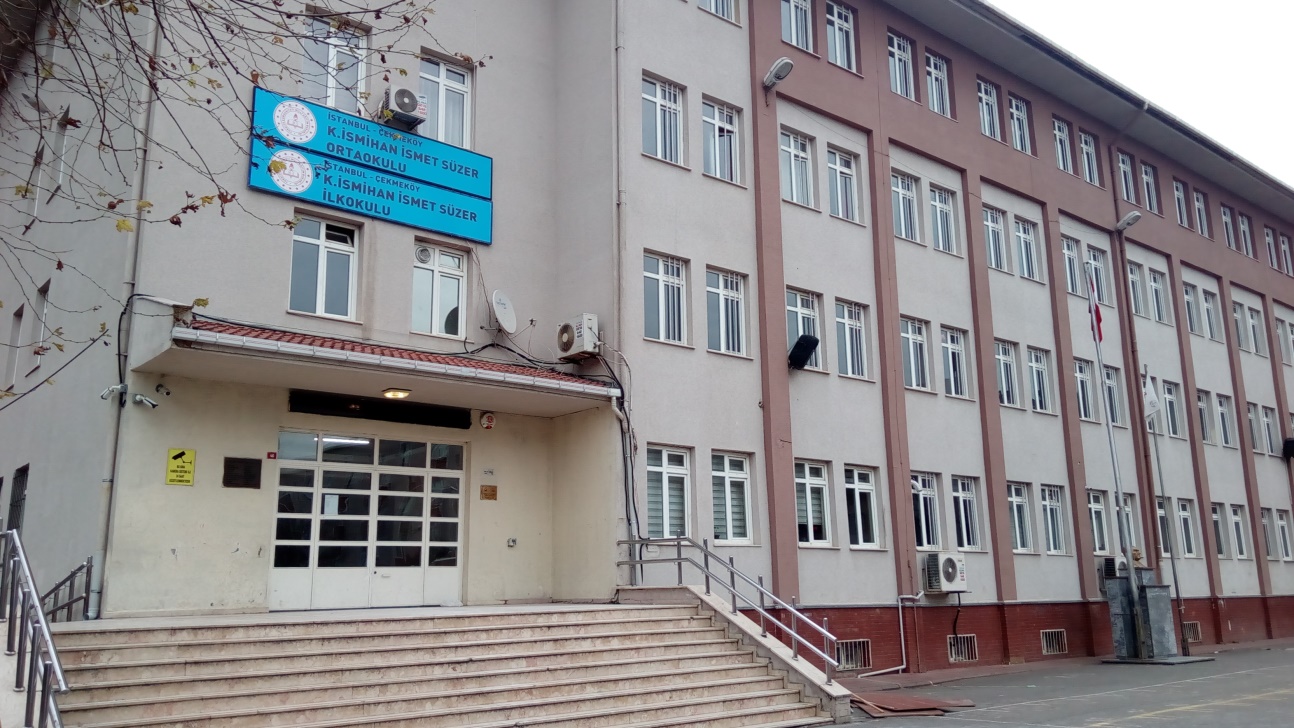 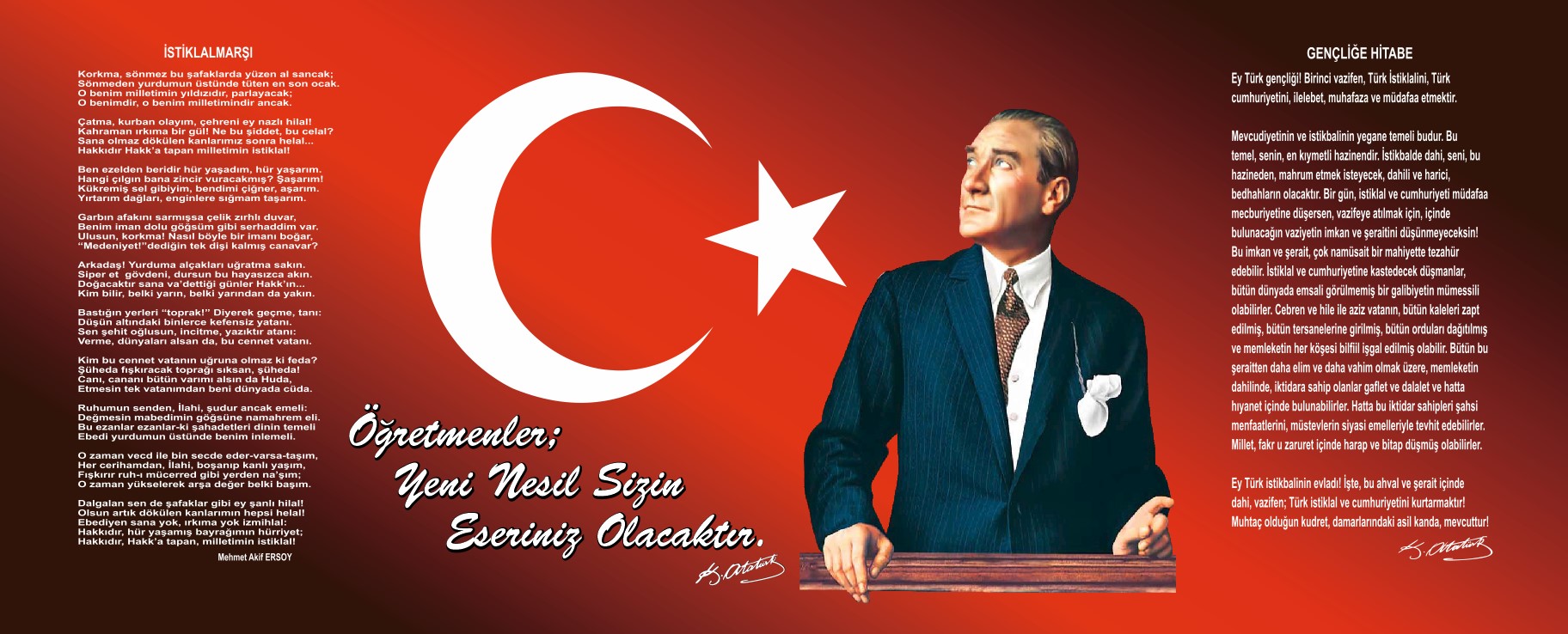 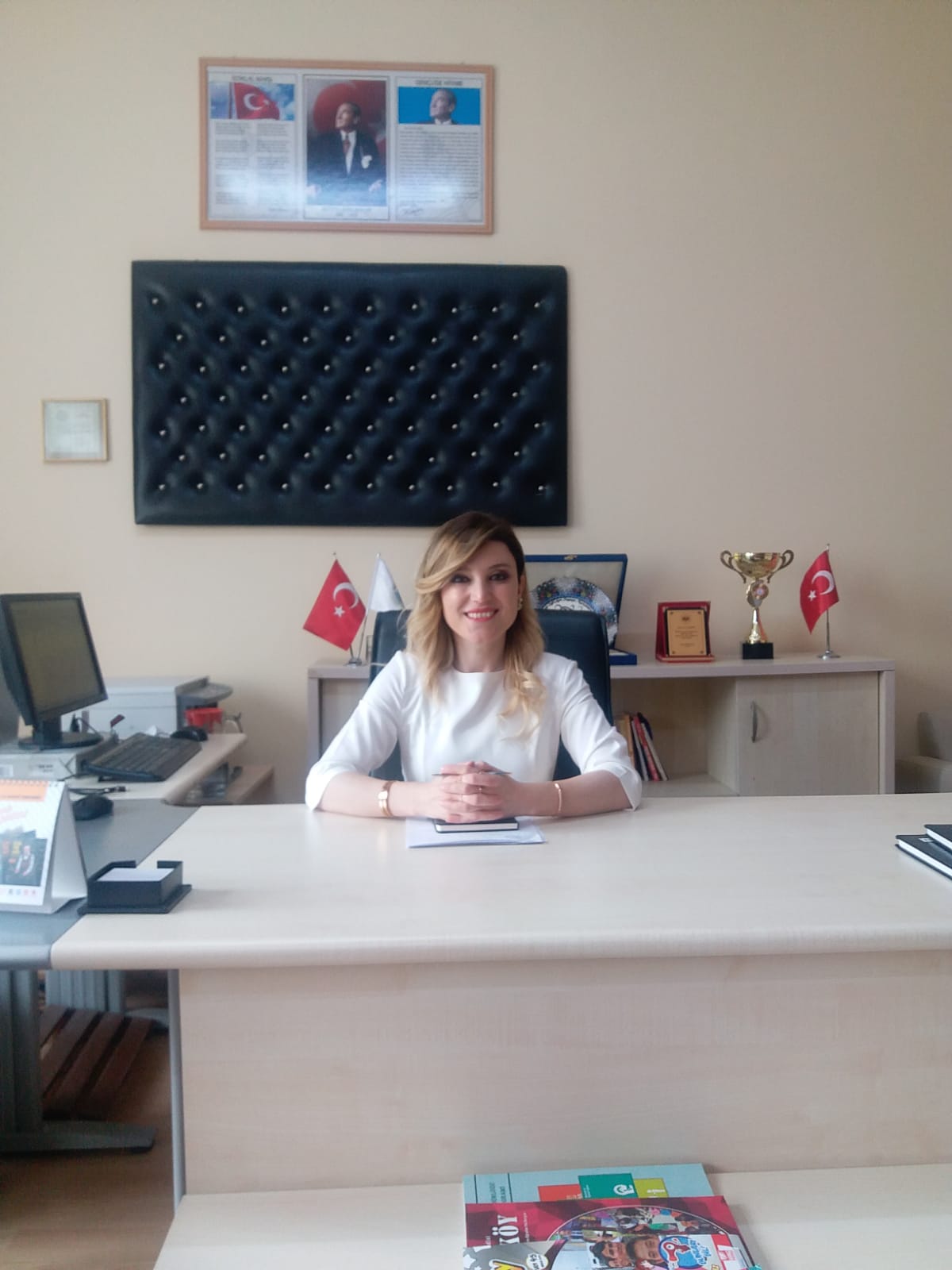 SUNUŞGünümüzde her alanda yaşanan hızlı gelişmelere paralel olarak eğitimin amaçlarında, yöntemlerinde ve işlevlerinde de değişimin olması vazgeçilmez, ertelenmez ve kaçınılmaz bir zorunluluk haline gelmiştir. Eğitimin her safhasında sürekli gelişime açık, nitelikli insan yetiştirme hedefine ulaşılabilmesi; belli bir planlamayı gerektirmektedir.Milli Eğitim Bakanlığı birimlerinin hazırlamış olduğu stratejik planlama ile izlenebilir, ölçülebilir ve geliştirilebilir çalışmaların uygulamaya konulması daha da mümkün hale gelecektir. Eğitim sisteminde planlı şekilde gerçekleştirilecek atılımlar; ülke bazında planlı bir gelişmenin ve başarmanın da yolunu açacaktır.Eğitim ve öğretim alanında mevcut değerlerimizin bilgisel kazanımlarla kaynaştırılması; ülkemizin ekonomik, sosyal, kültürel yönlerden gelişimine önemli ölçüde katkı sağlayacaktır. Stratejik planlama, kamu kurumlarının varlığını daha etkili bir biçimde sürdürebilmesi ve kamu yönetiminin daha etkin, verimli, değişim ve yeniliklere açık bir yapıya kavuşturulabilmesi için temel bir araç niteliği taşımaktadır.Bu anlamda, 2019-2023 dönemi stratejik planının; belirlenmiş aksaklıkların çözüme kavuşturulmasını ve çağdaş eğitim ve öğretim uygulamalarının bilimsel yönleriyle başarıyla yürütülmesini sağlayacaktır. Bu çalışmayı planlı kalkınmanın bir gereği olarak görüyor; planın hazırlanmasında emeği geçen tüm paydaşlara teşekkür ediyor, İlçemiz, İlimiz ve Ülkemiz eğitim sistemine hayırlı olmasını diliyorum.Arzu BİNGÖLOkul MüdürüİçindekilerSunuş	4İçindekiler	5BÖLÜM I: GİRİŞ ve PLAN HAZIRLIK SÜRECİ	6BÖLÜM II: DURUM ANALİZİ	7Okulun Kısa Tanıtımı 	7Okulun Mevcut Durumu: Temel İstatistikler	8PAYDAŞ ANALİZİ	15GZFT (Güçlü, Zayıf, Fırsat, Tehdit) Analizi	22Gelişim ve Sorun Alanları	26BÖLÜM III: MİSYON, VİZYON VE TEMEL DEĞERLER	31MİSYONUMUZ 	31VİZYONUMUZ 	31TEMEL DEĞERLERİMİZ 	31BÖLÜM IV: AMAÇ, HEDEF VE EYLEMLER	33TEMA I: EĞİTİM VE ÖĞRETİME ERİŞİM	33TEMA II: EĞİTİM VE ÖĞRETİMDE KALİTENİN ARTIRILMASI	35TEMA III: KURUMSAL KAPASİTE	40V. BÖLÜM: MALİYETLENDİRME	44BÖLÜM I: GİRİŞ ve PLAN HAZIRLIK SÜRECİ2019-2023 dönemi stratejik plan hazırlanması süreci Üst Kurul ve Stratejik Plan Ekibinin oluşturulması ile başlamıştır. Ekip tarafından oluşturulan çalışma takvimi kapsamında ilk aşamada durum analizi çalışmaları yapılmış ve durum analizi aşamasında paydaşlarımızın plan sürecine aktif katılımını sağlamak üzere paydaş anketi, toplantı ve görüşmeler yapılmıştır. Durum analizinin ardından geleceğe yönelim bölümüne geçilerek okulumuzun amaç, hedef, gösterge ve eylemleri belirlenmiştir. Çalışmaları yürüten ekip ve kurul bilgileri altta verilmiştir.STRATEJİK PLAN ÜST KURULUBÖLÜM II: DURUM ANALİZİDurum analizi bölümünde okulumuzun mevcut durumu ortaya konularak neredeyiz sorusuna yanıt bulunmaya çalışılmıştır. Bu kapsamda okulumuzun kısa tanıtımı, okul künyesi ve temel istatistikleri, paydaş analizi ve görüşleri ile okulumuzun Güçlü Zayıf Fırsat ve Tehditlerinin (GZFT) ele alındığı analize yer verilmiştir.Okulun Kısa TanıtımıOkulumuz 1980-1981 Eğitim ve öğretim yılı başlamadan önce çevre halkının katkıları ile önce üç derslikli, daha sonra bir derslikli daha ilave edilerek çevre halkı adına Mehmet AKYÜZ’ ün organizesi ile aynı yıl Milli Eğitim Müdürlüğünün de onayı ile iki öğretmen otuz öğrenci ile eğitim öğretime başlamıştır.      Adı geçen dönemde çevrenin yeni yerleşim alanı olması nazarı dikkate alınarak, gelecek yıllarda öğrenci sayısının hızla artacağı gerçeği ortaya çıkmıştır.Daha sonraki yıllarda öğrenci sayısı hızla arttı. 1985-1986 öğretim yılında 11 öğretmen ve 400 civarında öğrenci sayısı oluşarak mevcut binaya sığılmaz oldu. Aynı öğretim yılında köy statüsünden çıkarak, şehir ilkokulları statüsüne girdik. Artan öğrenci yoğunluğuna bina cevap veremez oldu. Nihayet 1986 yılı içerisinde Süzer şirketler gurubu sahibi Mustafa SÜZER ile temasa geçilerek, beş derslikli ek binanın inşası gerçekleştirildi. Okulumuzun adı da K.  İsmihan İsmet Süzer İlkokulu olarak değişti.     2006-2007 öğretim yılında eski binamızın yıkılıp yerine 30 derslikli yeni bina yapıldığından dolayı ilçemiz Ş.Ö.Nurgül Kale İlköğretim Okulunda öğretim yaptık. Okulumuzun yapımında emeği geçen İl Milli Eğitim, İlçe Milli Eğitim, Okul Müdürümüz, Müdür Yardımcılarımız ve Yüklenici Firma (Karahan İnşaat) nın da katkılarıyla bir (1) yıl içerisinde bitirilmiş olup 2007-2008 öğretim yılında yeni binada eğitime başladık.     Okulumuz 2007-2008 Eğitim-Öğretim yılında 23 derslik ,1 Fen Laboratuarı,1 Bilgisayar Laboratuarı,1 Müzik Odası,1 Kütüphane,1 Çok Amaçlı Toplantı salonu,1 Öğretmenler odası,3 İdareci odası, 2 Anasınıfı ve her katta Öğrencilerin ve Öğretmenlerin kullanabileceği WC ler ile hizmet vermeye başlamıştır.2008-2009 Eğitim Öğretim Yılında yapılan çalışmalar sonucunda 1 Rehberlik odası,1 Okul aile birliği odası yapılmış olup hizmete açılmış ayrıca 2009-2010 yılında da koç Holding’in katkılarıyla yeni çok amaçlı salona kavuşmuştur.Ayrıca 2009-2010 eğitim öğretim yılı 2.döneminde yapılan iyileştirme çalışmaları sonucunda 2 Müdür yardımcısı,1 Özel alt sınıf ve 1 hizmetli odası kullanıma açılmış,kütüphane düzenleme çalışmaları yapılmış ders araç gereçleri içinde matematik araç gereç odası ve harita odası oluşturulmuştur.     Okulumuzun içerisinde bulunan tüm bilgisayarlarımız internete bağlı olarak çalışmakta, öğretmen ve öğrencilere hizmet etmektedir. Sınıflarımızın tamamında FATİH Projesi kapsamında akıllı tahtalar bulunmaktadır. Ayrıca öğrencilerimizin yiyecek içecek ihtiyaçlarını karşılayabilmeleri için okulumuzun en alt katında kantinimiz bulunmaktadır. Yine en alt katta Konferans Salonumuz ve sığınağımız mevcuttur.     Okulumuz şu anda ikili öğretimle eğitim öğretime devam etmektedir. Ortaokullar sabahçı, ilkokullar öğlencidir.     Okulumuzda; 1 müdür, ortaokuldan sorumlu 3 müdür yardımcısı, ilkokuldan sorumlu 3 müdür yardımcısı olmak üzere 7 idareci vardır.      İlkokulda her sınıfta 7 şube vardır. Toplam 28 şube vardır. 1 Din Kültürü ve Ahlak Bilgisi öğretmeni, 2 İngilizce öğretmeni, 3 rehberlik öğretmeni bulunmaktadır. Ayrıca 1 Özel Eğitim ve 1 OÇEM Sınıfı için, 2 Özel Eğitim ve 2 OÇEM Sınıfı öğretmeni bulunmaktadır. Okulumuzda 6 tane Ana Sınıfı vardır. Bunların 3’ü sabah ders yapmakta 3’ü öğleden sonra ders yapmaktadır.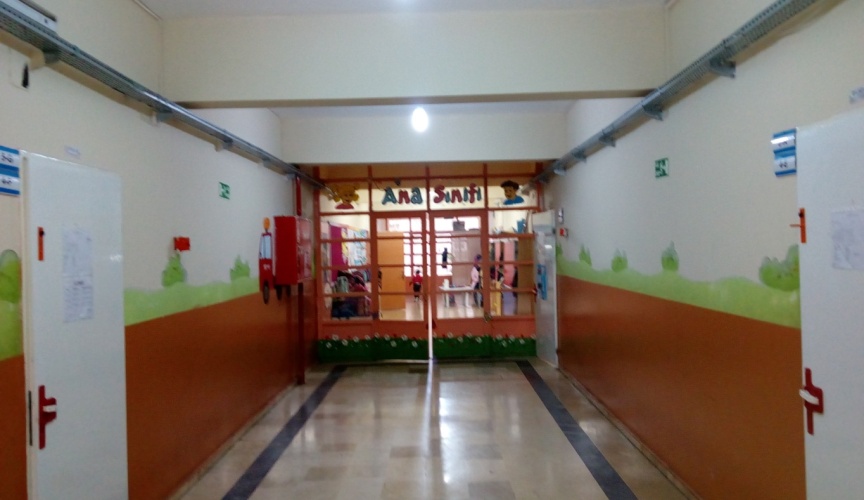 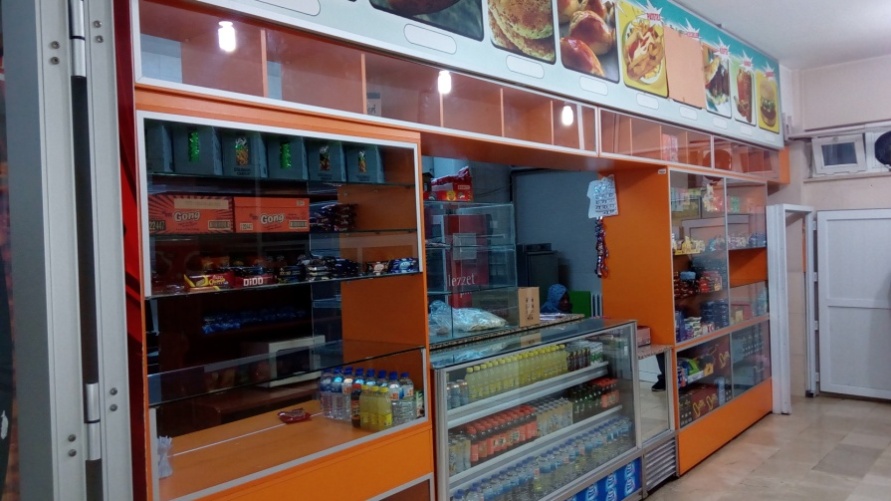 	Anasınıfı  	KantinOkulun Mevcut Durumu: Temel İstatistiklerOkul KünyesiOkulumuzun temel girdilerine ilişkin bilgiler altta yer alan okul künyesine ilişkin tabloda yer almaktadır.Temel Bilgiler Tablosu- Okul Künyesi Çalışan BilgileriOkulumuzun çalışanlarına ilişkin bilgiler altta yer alan tabloda belirtilmiştir.Çalışan Bilgileri TablosuOkulumuz Bina ve Alanları	Okulumuzun binası ile açık ve kapalı alanlarına ilişkin temel bilgiler altta yer almaktadır.Okul Yerleşkesine İlişkin Bilgiler Sınıf ve Öğrenci BilgileriOkulumuzda yer alan sınıfların öğrenci sayıları alttaki tabloda verilmiştir.Donanım ve Teknolojik KaynaklarımızTeknolojik kaynaklar başta olmak üzere okulumuzda bulunan çalışır durumdaki donanım malzemesine ilişkin bilgiye alttaki tabloda yer verilmiştir.Teknolojik Kaynaklar TablosuGelir ve Gider BilgisiOkulumuzun genel bütçe ödenekleri, okul aile birliği gelirleri ve diğer katkılar da dâhil olmak üzere gelir ve giderlerine ilişkin son iki yıl gerçekleşme bilgileri alttaki tabloda verilmiştir.PAYDAŞ ANALİZİKurumumuzun temel paydaşları öğrenci, veli ve öğretmen olmakla birlikte eğitimin dışsal etkisi nedeniyle okul çevresinde etkileşim içinde olunan geniş bir paydaş kitlesi bulunmaktadır. Paydaşlarımızın görüşleri anket, toplantı, dilek ve istek kutuları, elektronik ortamda iletilen önerilerde dâhil olmak üzere çeşitli yöntemlerle sürekli olarak alınmaktadır.Paydaş anketlerine ilişkin ortaya çıkan temel sonuçlara altta yer verilmiştir: Öğrenci, Öğretemen ve Veli Anketi Sonuçları:KEMERDERE İSMİHAN İSMET SÜZER İLKOKULU MÜDÜRLÜĞÜ STRATEJİK PLANI (2019-2023)“ÖĞRENCİ GÖRÜŞ VE DEĞERLENDİRMELERİ” ANKET FORMUKemerdere İsmihan İsmet Süzer İlkokulu Müdürlüğü 2019–2023 Stratejik Plan hazırlıkları çerçevesinde, idarenin geleceğinin şekillendirilmesinde paydaşların katkılarının beklendiği bu çalışmada kurumun mevcut durumuna ve gelecekte öngördüklerine yönelik görüş ve değerlendirmeleri büyük önem taşımaktadır. Ankette yer alan sorular, paydaş analizinde yer alması öngörülen konu başlıklarını içerecek şekilde düzenlenmiştir. Bu anketin gerçekleştirilmesindeki amaç, kurumumuzun stratejik planı hazırlanırken sizlerin görüşleriyle sorunları, iyileştirmeye acık alanları tespit etmek ve çözüme yönelik stratejiler geliştirmektir. Emek ve katkılarınız için şimdiden teşekkür ederim.                                                                                                                                                                                                                           Arzu BİNGÖL                                                                                                                                                                                                                           Okul MüdürÖğrenci Anketi Sonuçları:  Ankete 102 öğrenci katılmıştır. Öğrencilerin büyük kısmı ilk 13 soruya “kesinlikle katılıyorum” yanıtını vermiştir. Öğrenciler aynı konularda olumlu ve olumsuz düşünce bildirebilmektedirler. Örneğin bazı öğrenciler sınıfları ve tuvaletleri temiz bulurken bazıları temiz bulmamaktadır.KEMERDERE İSMİHAN İSMET SÜZER İLKOKULU MÜDÜRLÜĞÜ STRATEJİK PLANI (2019-2023)“ÖĞRETMEN GÖRÜŞ VE DEĞERLENDİRMELERİ” ANKET FORMUKemerdere İsmihan İsmet Süzer İlkokulu Müdürlüğü 2019–2023 Stratejik Plan hazırlıkları çerçevesinde, idarenin geleceğinin şekillendirilmesinde paydaşların katkılarının beklendiği bu çalışmada kurumun mevcut durumuna ve gelecekte öngördüklerine yönelik görüş ve değerlendirmeleri büyük önem taşımaktadır. Ankette yer alan sorular, paydaş analizinde yer alması öngörülen konu başlıklarını içerecek şekilde düzenlenmiştir. Bu anketin gerçekleştirilmesindeki amaç, kurumumuzun stratejik planı hazırlanırken sizlerin görüşleriyle sorunları, iyileştirmeye acık alanları tespit etmek ve çözüme yönelik stratejiler geliştirmektir. Emek ve katkılarınız için şimdiden teşekkür ederim.                                                                                                                                                                                                                      Arzu BİNGÖL                                                                                                                                                                                                                      Okul MüdürüÖğretmen Anketi Sonuçları:  Ankete 25 öğretmen katılmıştır. Öğretmenler üzerine yapılan ankette ilk 13 soruya verilen cevapların çoğu “katılıyorum” şeklinde olmuştur. Öğretmenler, öğretmenler arası ilişkiler, öğrenci takibi, problem çözme gibi konularda olumlu görüş bildirmişlerdir. Öğrencilerin fazla olması, bahçenin yetersiz olması, kütüphanenin yetersiz olması gibi konularda ise olumsuz görüş bildirmişlerdir.KEMERDERE İSMİHAN İSMET SÜZER İLKOKULU MÜDÜRLÜĞÜ STRATEJİK PLANI (2019-2023)“VELİ GÖRÜŞ VE DEĞERLENDİRMELERİ” ANKET FORMUKemerdere İsmihan İsmet Süzer İlkokulu Müdürlüğü 2019–2023 Stratejik Plan hazırlıkları çerçevesinde, idarenin geleceğinin şekillendirilmesinde paydaşların katkılarının beklendiği bu çalışmada kurumun mevcut durumuna ve gelecekte öngördüklerine yönelik görüş ve değerlendirmeleri büyük önem taşımaktadır. Ankette yer alan sorular, paydaş analizinde yer alması öngörülen konu başlıklarını içerecek şekilde düzenlenmiştir. Bu anketin gerçekleştirilmesindeki amaç, kurumumuzun stratejik planı hazırlanırken sizlerin görüşleriyle sorunları, iyileştirmeye acık alanları tespit etmek ve çözüme yönelik stratejiler geliştirmektir. Emek ve katkılarınız için şimdiden teşekkür ederim.                                                                                                                                                                                                                        Arzu BİNGÖL                                                                                                                                                                                                                        Okul MüdürüVeli Anketi Sonuçlar:  Ankete 110 veli katılmıştır. Veliler üzerine yapılan ankette ilk 13 soruya verilen cevapların çoğu “kesinlikle katılıyorum” ve “katılıyorum” şeklinde olmuştur. Güvenlik, temizlik, okul idaresinin tutumu gibi konularda olumlu görüş bildiren velilerin yanında aynı konularda olumsuz görüş bildiren veliler de bulunmaktadır. GZFT (Güçlü, Zayıf, Fırsat, Tehdit) Analizi Okulumuzun temel istatistiklerinde verilen okul künyesi, çalışan bilgileri, bina bilgileri, teknolojik kaynak bilgileri ve gelir gider bilgileri ile paydaş anketleri sonucunda ortaya çıkan sorun ve gelişime açık alanlar iç ve dış faktör olarak değerlendirilerek GZFT tablosunda belirtilmiştir. Dolayısıyla olguyu belirten istatistikler ile algıyı ölçen anketlerden çıkan sonuçlar tek bir analizde birleştirilmiştir.Kurumun güçlü ve zayıf yönleri donanım, malzeme, çalışan, iş yapma becerisi, kurumsal iletişim gibi çok çeşitli alanlarda kendisinden kaynaklı olan güçlülükleri ve zayıflıkları ifade etmektedir ve ayrımda temel olarak okul müdürü/müdürlüğü kapsamından bakılarak iç faktör ve dış faktör ayrımı yapılmıştır. İç Faktörler Güçlü YönlerZayıf YönlerDış Faktörler FırsatlarTehditler Gelişim ve Sorun AlanlarıGelişim ve sorun alanları analizi ile GZFT analizi sonucunda ortaya çıkan sonuçların planın geleceğe yönelim bölümü ile ilişkilendirilmesi ve buradan hareketle hedef, gösterge ve eylemlerin belirlenmesi sağlanmaktadır. Gelişim ve sorun alanları ayrımında eğitim ve öğretim faaliyetlerine ilişkin üç temel tema olan Eğitime Erişim, Eğitimde Kalite ve kurumsal Kapasite kullanılmıştır. Eğitime erişim, öğrencinin eğitim faaliyetine erişmesi ve tamamlamasına ilişkin süreçleri; Eğitimde kalite, öğrencinin akademik başarısı, sosyal ve bilişsel gelişimi ve istihdamı da dâhil olmak üzere eğitim ve öğretim sürecinin hayata hazırlama evresini; Kurumsal kapasite ise kurumsal yapı, kurum kültürü, donanım, bina gibi eğitim ve öğretim sürecine destek mahiyetinde olan kapasiteyi belirtmektedir.Gelişim ve Sorun AlanlarımızBÖLÜM III: MİSYON, VİZYON VE TEMEL DEĞERLEROkul Müdürlüğümüzün Misyon, vizyon, temel ilke ve değerlerinin oluşturulması kapsamında öğretmenlerimiz, öğrencilerimiz, velilerimiz, çalışanlarımız ve diğer paydaşlarımızdan alınan görüşler, sonucunda stratejik plan hazırlama ekibi tarafından oluşturulan Misyon, Vizyon, Temel Değerler; Okulumuz üst kurulana sunulmuş ve üst kurul tarafından onaylanmıştır.MİSYONUMUZ Türk Milli Eğitiminin Genel Amaç ve Temel İlkeleri doğrultusunda, tüm öğrencilerimize ve okul çevremize; çağdaş ve özgür eğitim hizmetinin en nesnel biçimde sunulmasını sağlayıp, onların bireysel farklılıklarını da gözeterek eğitim öğretim yapmaktır.VİZYONUMUZ Teknolojinin gelişimine bağlı olarak; değişim ve gelişimi ilke kabul eden, bilgi teknolojisini etkin olarak kullanan, disiplinli bir hizmet anlayışı ile çalışan, bilgiye ulaşmayı hedef alan bir eğitim öğretim kurumu olmak.TEMEL DEĞERLERİMİZ Atatürk ilke ve devrimlerine bağlı ve onları geliştiren bir yaşam anlayışını benimserizKarar alma sürecinde katılımcılık, iş ve işlemlerde şeffaflık ve eşitlik esastır,Bütün öğrenciler zekidir, önemli olan bu zekâyı aktif hale getirebilmektir,Bütün öğrencilerin “öğrenmeyi” öğrenmelerini sağlamaktır. Teknolojik gelişmeleri izler, kullanılmasına önem veririz. Geleceği bu günde yaşarız,Sabırlıyız. Dinlemesini biliriz. Biz bilinciyle çalışırız. Başarı hepimizindir.  Kurumun başarısı da başarısızlığı da bizimdir.Eğitime verilen her türlü emeği kutsal biliriz.Yenilikçi, değişime açık, sorumluluğunun bilincinde, hoşgörülü, güvenilir, dürüst, paylaşımcı, katılımcı, eleştiriye açık olma, her türlü inanca ve düşünceye saygılı olma önemsediğimiz değerlerdir.Bilgiyi toplum yararına kullanmak ve yeni bilgilere ulaşmak için bilimsel ve teknolojik gelişmeleri takip etmeye çalışırız.BÖLÜM IV: AMAÇ, HEDEF VE EYLEMLERTEMA I: EĞİTİM VE ÖĞRETİME ERİŞİMStratejik Amaç 1:  Kayıt bölgemizde yer alan bütün ilkokul kademesindeki öğrencilerin okullaşma oranlarını artıran, uyum ve devamsızlık sorunlarını gideren, onlara katılım ve tamamlama imkânı sunan etkin bir eğitim ve öğretime erişim süreci hâkim kılınacaktır.Stratejik Hedef 1.1:  Kayıt bölgemizde yer alan ilkokul kademesindeki öğrencilerin okullaşma oranları artırılacak, uyum ve devamsızlık sorunları giderilecektir.Performans Göstergeleri EylemlerTEMA II: EĞİTİM VE ÖĞRETİMDE KALİTENİN ARTIRILMASIStratejik Amaç 2:    Öğrencilerimizin gelişen dünyaya uyum sağlayacak şekilde bilişsel, duyuşsal ve fiziksel bakımdan donanımlı bireyler olabilmesi için eğitim ve öğretimde kalite artırılacaktır.Stratejik Hedef 2.1:   Öğrenme kazanımlarını takip eden ve başta veli, okul ve öğrencilerimizin yakın çevresi olmak üzere tüm paydaşları sürece dâhil eden bir yönetim anlayışı ile öğrencilerimizin akademik başarıları artırılacaktır.Performans GöstergeleriEylemlerStratejik Hedef 2.2:  Öğrencilerimizin bilimsel, kültürel, sanatsal, sportif ve toplum hizmeti alanlarında etkinliklere katılımı artırılacak, yetenek ve becerileri geliştirilecektir. Performans GöstergeleriEylemlerTEMA III: KURUMSAL KAPASİTEStratejik Amaç 3: Okulumuzun beşeri, mali, fiziki ve teknolojik unsurları ile yönetim ve organizasyonu, eğitim ve öğretimin niteliğini ve eğitime erişimi yükseltecek biçimde geliştirilecektir.Stratejik Hedef 3.1: Okulumuz personelinin mesleki yeterlilikleri ile iş doyumu ve motivasyonları artırılacaktır.Performans GöstergeleriEylemlerStratejik Hedef 3.2: Okulumuzun mali ve fiziksel altyapısı eğitim ve öğretim faaliyetlerinden beklenen sonuçların elde edilmesini sağlayacak biçimde sürdürülebilirlik ve verimlilik esasına göre geliştirilecektir.Performans göstergeleriEylemlerStratejik Hedef 3.3: Okulumuzun yönetsel süreçleri, etkin bir izleme ve değerlendirme sistemiyle desteklenen, katılımcı, şeffaf ve hesap verebilir biçimde geliştirilecektir.Performans göstergeleriEylemlerV. BÖLÜM: MALİYETLENDİRME2019-2023 Stratejik Planı Faaliyet/Proje Maliyetlendirme TablosuVI. BÖLÜM: İZLEME VE DEĞERLENDİRMEOkulumuz Stratejik Planı izleme ve değerlendirme çalışmalarında 5 yıllık Stratejik Planın izlenmesi ve 1 yıllık gelişim planının izlenmesi olarak ikili bir ayrıma gidilecektir. Stratejik planın izlenmesinde 6 aylık dönemlerde izleme yapılacak denetim birimleri, il ve ilçe millî eğitim müdürlüğü ve Bakanlık denetim ve kontrollerine hazır halde tutulacaktır.Yıllık planın uygulanmasında yürütme ekipleri ve eylem sorumlularıyla aylık ilerleme toplantıları yapılacaktır. Toplantıda bir önceki ayda yapılanlar ve bir sonraki ayda yapılacaklar görüşülüp karara bağlanacaktır.Üst Kurul BilgileriÜst Kurul BilgileriEkip BilgileriEkip BilgileriAdı SoyadıUnvanıAdı SoyadıUnvanıArzu BİNGÖLOkul MüdürüHalil İhsan KURKUTMüdür YardımcısıHalil İhsan KURKUTMüdür YardımcısıŞengül KOYUTÜRKÖğretmenVolkan YILDIRIMÖğretmenMahmut ASLANÖğretmenMahmut ASLANÖğretmenVolkan YILDIRIMÖğretmenAlpaslan TANRIKULUOkul Aile Birliği BaşkanıAlpaslan TANRIKULUOkul Aile Birliği BaşkanıEsra AKGÜLOkul Aile Birliği Yönetim Kurulu ÜyesiEsra AKGÜLOkul Aile Birliği Yönetim Kurulu Üyesiİli: İSTANBULİli: İSTANBULİli: İSTANBULİli: İSTANBULİlçesi: ÇEKMEKÖYİlçesi: ÇEKMEKÖYİlçesi: ÇEKMEKÖYİlçesi: ÇEKMEKÖYAdres: Mehmet Akif Mah. 18 Mart Cad. No 46 Çekmeköy/İSTANBULMehmet Akif Mah. 18 Mart Cad. No 46 Çekmeköy/İSTANBULMehmet Akif Mah. 18 Mart Cad. No 46 Çekmeköy/İSTANBULCoğrafi Konum (link):Coğrafi Konum (link):http://ismetsuzerilkokulu.meb.k12.tr/tema/iletisim.phphttp://ismetsuzerilkokulu.meb.k12.tr/tema/iletisim.phpTelefon Numarası: 0( 216) 640 59 600( 216) 640 59 600( 216) 640 59 60Faks Numarası:Faks Numarası:0 216 640 59 610 216 640 59 61e- Posta Adresi:969300@gmail.com969300@gmail.com969300@gmail.comWeb sayfası adresi:Web sayfası adresi:http://ismetsuzerilkokulu.meb.k12.trhttp://ismetsuzerilkokulu.meb.k12.trKurum Kodu:732649732649732649Öğretim Şekli:Öğretim Şekli:İkili Eğitim (Tam Gün/İkili Eğitim)İkili Eğitim (Tam Gün/İkili Eğitim)Okulun Hizmete Giriş Tarihi : 1980Okulun Hizmete Giriş Tarihi : 1980Okulun Hizmete Giriş Tarihi : 1980Okulun Hizmete Giriş Tarihi : 1980Toplam Çalışan SayısıToplam Çalışan Sayısı5252Öğrenci Sayısı:Kız630630Öğretmen SayısıKadın3333Öğrenci Sayısı:Erkek697697Öğretmen SayısıErkek99Öğrenci Sayısı:Toplam13271327Öğretmen SayısıToplam4242Derslik Başına Düşen Öğrenci SayısıDerslik Başına Düşen Öğrenci SayısıDerslik Başına Düşen Öğrenci Sayısı41Şube Başına Düşen Öğrenci SayısıŞube Başına Düşen Öğrenci SayısıŞube Başına Düşen Öğrenci Sayısı42   (Ana sınıfı:26)Öğretmen Başına Düşen Öğrenci SayısıÖğretmen Başına Düşen Öğrenci SayısıÖğretmen Başına Düşen Öğrenci Sayısı38Şube Başına 30’dan Fazla Öğrencisi Olan Şube SayısıŞube Başına 30’dan Fazla Öğrencisi Olan Şube SayısıŞube Başına 30’dan Fazla Öğrencisi Olan Şube Sayısı28Öğrenci Başına Düşen Toplam Gider MiktarıÖğrenci Başına Düşen Toplam Gider MiktarıÖğrenci Başına Düşen Toplam Gider Miktarı109 TLÖğretmenlerin Kurumdaki Ortalama Görev SüresiÖğretmenlerin Kurumdaki Ortalama Görev SüresiÖğretmenlerin Kurumdaki Ortalama Görev Süresi5Unvan*ErkekKadınToplamOkul Müdürü ve Müdür Yardımcısı224Okul Öncesi Öğretmeni-66Sınıf Öğretmeni82028Özel Eğitim Öğretmeni-22OÇEM Sınıfı Öğretmeni-22Branş Öğretmeni123Rehber Öğretmen-11İdari Personel---Yardımcı Personel145Güvenlik Personeli-11Toplam Çalışan Sayıları124052Okul BölümleriOkul BölümleriÖzel AlanlarVarYokOkul Kat Sayısı4 (Zemin dahil)Çok Amaçlı SalonxDerslik Sayısı34Çok Amaçlı SahaxDerslik Alanları (m2)45KütüphanexKullanılan Derslik Sayısı33Fen LaboratuvarıxŞube Sayısı36Bilgisayar Laboratuvarıxİdari Odaların Alanı (m2)34İş AtölyesixÖğretmenler Odası (m2)40Beceri AtölyesixOkul Oturum Alanı (m2)900PansiyonxOkul Bahçesi (Açık Alan)(m2)632Okul Kapalı Alan (m2)268Sanatsal, bilimsel ve sportif amaçlı toplam alan (m2)0Kantin (m2)15Tuvalet Sayısı14Diğer (………….)SINIFIKızErkekToplamSINIFIKızErkekToplamAna sınıfı A1513281. Sınıf G202242Ana sınıfı B1016261. Sınıf Toplam146147293Ana sınıfı C1017272. Sınıf A192241Ana sınıfı D1115262. Sınıf B192746Ana sınıfı E1115262. Sınıf C192443Ana sınıfı F1014242. Sınıf D192039A. Sınıfı Toplam67901572. Sınıf E2020401. Sınıf A2020402. Sınıf F2517421. Sınıf B2119402. Sınıf G2124451. Sınıf C2121422. Sınıf Toplam1421542961. Sınıf D2220423. Sınıf A2220421. Sınıf E1926453. Sınıf B1724411. Sınıf F2319423. Sınıf C202242SINIFIKızErkekToplamSINIFIKızErkekToplam3.Sınıf D2517421. Sınıf Otistik H.0003.Sınıf E2022422. Sınıf Otistik H.0113.Sınıf F1823413. Sınıf Otistik H.1123.Sınıf G1923421. Sınıf Haf. Z.0113.Sınıf Toplam1411512922. Sınıf Haf. Z.0114.Sınıf A1921403. Sınıf Haf. Z.2134.Sınıf B1525404. Sınıf Haf. Z.0224.Sınıf C2019394.Sınıf D1822404.Sınıf E2316394.Sınıf F2020404.Sınıf G1723404.Sınıf Toplam132146278TOPLAMLAR6316951326Akıllı Tahta Sayısı35TV Sayısı2Masaüstü Bilgisayar Sayısı24Yazıcı Sayısı8Taşınabilir Bilgisayar Sayısı6Fotokopi Makinesi Sayısı4Projeksiyon Sayısı1İnternet Bağlantı Hızı100 MbpsGüvenlik Kamerası Sayısı29YıllarGelir MiktarıGider Miktarı2017121.310,21 TL98.502,86 TL2018124.491,90 TL144.980,95 TLSıra NoMADDELERMADDELERKATILMA DERECESİKATILMA DERECESİKATILMA DERECESİKATILMA DERECESİKATILMA DERECESİSıra NoMADDELERMADDELERKesinlikle KatılıyorumKatılıyorumKararsızımKısmen KatılıyorumKatılmıyorum1Öğretmenlerimle ihtiyaç duyduğumda rahatlıkla görüşebilirim.Öğretmenlerimle ihtiyaç duyduğumda rahatlıkla görüşebilirim.53346542Okul müdürü ile ihtiyaç duyduğumda rahatlıkla konuşabiliyorum.Okul müdürü ile ihtiyaç duyduğumda rahatlıkla konuşabiliyorum.1933267173Okulun rehberlik servisinden yeterince yararlanabiliyorum.Okulun rehberlik servisinden yeterince yararlanabiliyorum.343021594Okula ilettiğimiz öneri ve isteklerimiz dikkate alınır.Okula ilettiğimiz öneri ve isteklerimiz dikkate alınır.29222115145Okulda kendimi güvende hissediyorum.Okulda kendimi güvende hissediyorum.552641056Okulda öğrencilerle ilgili alınan kararlarda bizlerin görüşleri alınır.Okulda öğrencilerle ilgili alınan kararlarda bizlerin görüşleri alınır.2328218207Öğretmenler yeniliğe açık olarak derslerin işlenişinde çeşitli yöntemler kullanmaktadır.Öğretmenler yeniliğe açık olarak derslerin işlenişinde çeşitli yöntemler kullanmaktadır.464111128Derslerde konuya göre uygun araç gereçler kullanılmaktadır.Derslerde konuya göre uygun araç gereçler kullanılmaktadır.57344339Teneffüslerde ihtiyaçlarımı giderebiliyorum.Teneffüslerde ihtiyaçlarımı giderebiliyorum.4533581010Okulun içi ve dışı temizdir.Okulun içi ve dışı temizdir.161718123711Okulun binası ve diğer fiziki mekânlar yeterlidir.Okulun binası ve diğer fiziki mekânlar yeterlidir.21251663012Okul kantininde satılan malzemeler sağlıklı ve güvenlidir.Okul kantininde satılan malzemeler sağlıklı ve güvenlidir.1172275513Okulumuzda yeterli miktarda sanatsal ve kültürel faaliyetler düzenlenmektedir.Okulumuzda yeterli miktarda sanatsal ve kültürel faaliyetler düzenlenmektedir.2334161316 TOPLAM    ( 13 X 102 : 1326 )                    	(Ankette eksik işaretlemeler vardır.) TOPLAM    ( 13 X 102 : 1326 )                    	(Ankette eksik işaretlemeler vardır.)43236420110022214Okulumuzun Olumlu (başarılı)  ve Olumsuz (başarısız) Yönlerine İlişkin Görüşleriniz.Okulumuzun Olumlu (başarılı)  ve Olumsuz (başarısız) Yönlerine İlişkin Görüşleriniz.Okulumuzun Olumlu (başarılı)  ve Olumsuz (başarısız) Yönlerine İlişkin Görüşleriniz.Okulumuzun Olumlu (başarılı)  ve Olumsuz (başarısız) Yönlerine İlişkin Görüşleriniz.Okulumuzun Olumlu (başarılı)  ve Olumsuz (başarısız) Yönlerine İlişkin Görüşleriniz.Okulumuzun Olumlu (başarılı)  ve Olumsuz (başarısız) Yönlerine İlişkin Görüşleriniz.Okulumuzun Olumlu (başarılı)  ve Olumsuz (başarısız) Yönlerine İlişkin Görüşleriniz.Olumlu (Başarılı) yönlerimizOlumsuz (başarısız) yönlerimizOlumsuz (başarısız) yönlerimizOlumsuz (başarısız) yönlerimizOlumsuz (başarısız) yönlerimizOlumsuz (başarısız) yönlerimizOlumsuz (başarısız) yönlerimiza)Gezilerin yapılması.Tuvaletler, sınıflar ve bahçe temiz değil. Tuvalette sıra oluyor.Tuvaletler, sınıflar ve bahçe temiz değil. Tuvalette sıra oluyor.Tuvaletler, sınıflar ve bahçe temiz değil. Tuvalette sıra oluyor.Tuvaletler, sınıflar ve bahçe temiz değil. Tuvalette sıra oluyor.Tuvaletler, sınıflar ve bahçe temiz değil. Tuvalette sıra oluyor.Tuvaletler, sınıflar ve bahçe temiz değil. Tuvalette sıra oluyor.b)Kursların yapılması., halk oyunlarının olması.Kalabalıktan dolayı okula giriş çıkışlarda sorun yaşanıyor.Kalabalıktan dolayı okula giriş çıkışlarda sorun yaşanıyor.Kalabalıktan dolayı okula giriş çıkışlarda sorun yaşanıyor.Kalabalıktan dolayı okula giriş çıkışlarda sorun yaşanıyor.Kalabalıktan dolayı okula giriş çıkışlarda sorun yaşanıyor.Kalabalıktan dolayı okula giriş çıkışlarda sorun yaşanıyor.c)Öğretmenleri deneyimli olması.Spor salonu yok, futbol sahası yok. Aktiviteler yetersiz.Spor salonu yok, futbol sahası yok. Aktiviteler yetersiz.Spor salonu yok, futbol sahası yok. Aktiviteler yetersiz.Spor salonu yok, futbol sahası yok. Aktiviteler yetersiz.Spor salonu yok, futbol sahası yok. Aktiviteler yetersiz.Spor salonu yok, futbol sahası yok. Aktiviteler yetersiz.ç)Öğrenci fazlalığına rağmen öğrencilere ilgi ve alakanın olması.İkili öğretimin olması. Resim sınıfı, müzik sınıfı yok.İkili öğretimin olması. Resim sınıfı, müzik sınıfı yok.İkili öğretimin olması. Resim sınıfı, müzik sınıfı yok.İkili öğretimin olması. Resim sınıfı, müzik sınıfı yok.İkili öğretimin olması. Resim sınıfı, müzik sınıfı yok.İkili öğretimin olması. Resim sınıfı, müzik sınıfı yok.d)Güvenlik açısından başarılı olması. Kapıda polis olası.Öğretmenlerin değişmesi, öğrencilerle ilgilerinin yetersizliği.Öğretmenlerin değişmesi, öğrencilerle ilgilerinin yetersizliği.Öğretmenlerin değişmesi, öğrencilerle ilgilerinin yetersizliği.Öğretmenlerin değişmesi, öğrencilerle ilgilerinin yetersizliği.Öğretmenlerin değişmesi, öğrencilerle ilgilerinin yetersizliği.Öğretmenlerin değişmesi, öğrencilerle ilgilerinin yetersizliği.e)Öğrencilerin başarılı olabilecek yönlere yönlendirilmeleri.Bahçe eğlenceli değil. Teneffüsler çok kısa.Bahçe eğlenceli değil. Teneffüsler çok kısa.Bahçe eğlenceli değil. Teneffüsler çok kısa.Bahçe eğlenceli değil. Teneffüsler çok kısa.Bahçe eğlenceli değil. Teneffüsler çok kısa.Bahçe eğlenceli değil. Teneffüsler çok kısa.f)Disiplinli olması.Sıralar kırık, delik var, sürekli çıkıyor.Sıralar kırık, delik var, sürekli çıkıyor.Sıralar kırık, delik var, sürekli çıkıyor.Sıralar kırık, delik var, sürekli çıkıyor.Sıralar kırık, delik var, sürekli çıkıyor.Sıralar kırık, delik var, sürekli çıkıyor.g)Temiz olması, sınıfların güzel olması, bahçede ağaç olmasıKavga oluyor. Görgü kurallarına uyulmuyor.Kavga oluyor. Görgü kurallarına uyulmuyor.Kavga oluyor. Görgü kurallarına uyulmuyor.Kavga oluyor. Görgü kurallarına uyulmuyor.Kavga oluyor. Görgü kurallarına uyulmuyor.Kavga oluyor. Görgü kurallarına uyulmuyor.h)Rehberlik servisinde yararlanma.Kantinde zararlı yiyecekler satılıyor., meyve grubu olmalı.Kantinde zararlı yiyecekler satılıyor., meyve grubu olmalı.Kantinde zararlı yiyecekler satılıyor., meyve grubu olmalı.Kantinde zararlı yiyecekler satılıyor., meyve grubu olmalı.Kantinde zararlı yiyecekler satılıyor., meyve grubu olmalı.Kantinde zararlı yiyecekler satılıyor., meyve grubu olmalı.ı)Bahçenin büyük olması.Güvenlik önlemleri yetersiz.Güvenlik önlemleri yetersiz.Güvenlik önlemleri yetersiz.Güvenlik önlemleri yetersiz.Güvenlik önlemleri yetersiz.Güvenlik önlemleri yetersiz.i)Öğretmenlerin verdiği dersi anlamamız, derslerin eğlenceli olması.Revir yok, yemekhane yok.Revir yok, yemekhane yok.Revir yok, yemekhane yok.Revir yok, yemekhane yok.Revir yok, yemekhane yok.Revir yok, yemekhane yok.j)Soğuk havalarda yeterli sıcaklığın olması.Kurallara uyulmuyor. Tüm çocuklar koridorda koşuyor.Kurallara uyulmuyor. Tüm çocuklar koridorda koşuyor.Kurallara uyulmuyor. Tüm çocuklar koridorda koşuyor.Kurallara uyulmuyor. Tüm çocuklar koridorda koşuyor.Kurallara uyulmuyor. Tüm çocuklar koridorda koşuyor.Kurallara uyulmuyor. Tüm çocuklar koridorda koşuyor.k)Kantinin olması.23 Nisan çok kargaşalı.23 Nisan çok kargaşalı.23 Nisan çok kargaşalı.23 Nisan çok kargaşalı.23 Nisan çok kargaşalı.23 Nisan çok kargaşalı.l)Akıllı tahtanın olması.Çocukların kışın vakit geçireceği kapalı alan yok.Çocukların kışın vakit geçireceği kapalı alan yok.Çocukların kışın vakit geçireceği kapalı alan yok.Çocukların kışın vakit geçireceği kapalı alan yok.Çocukların kışın vakit geçireceği kapalı alan yok.Çocukların kışın vakit geçireceği kapalı alan yok.m)Okul idaresinin çalışmalarıFen laboratuvarı yok.Fen laboratuvarı yok.Fen laboratuvarı yok.Fen laboratuvarı yok.Fen laboratuvarı yok.Fen laboratuvarı yok.Sıra NoMADDELERMADDELERKATILMA DERECESİKATILMA DERECESİKATILMA DERECESİKATILMA DERECESİKATILMA DERECESİKATILMA DERECESİSıra NoMADDELERMADDELERKesinlikle KatılıyorumKatılıyorumKararsızımKısmen KatılıyorumKatılmıyorumKatılmıyorum1Okulumuzda alınan kararlar, çalışanların katılımıyla alınır.Okulumuzda alınan kararlar, çalışanların katılımıyla alınır.11335332Kurumdaki tüm duyurular çalışanlara zamanında iletilir.Kurumdaki tüm duyurular çalışanlara zamanında iletilir.71800003Her türlü ödüllendirmede adil olma, tarafsızlık ve objektiflik esastır.Her türlü ödüllendirmede adil olma, tarafsızlık ve objektiflik esastır.21363114Kendimi, okulun değerli bir üyesi olarak görürüm.Kendimi, okulun değerli bir üyesi olarak görürüm.21343445Çalıştığım okul bana kendimi geliştirme imkânı tanımaktadır.Çalıştığım okul bana kendimi geliştirme imkânı tanımaktadır.26104336Okul, teknik araç ve gereç yönünden yeterli donanıma sahiptir.Okul, teknik araç ve gereç yönünden yeterli donanıma sahiptir.0728887Okulda çalışanlara yönelik sosyal ve kültürel faaliyetler düzenlenir.Okulda çalışanlara yönelik sosyal ve kültürel faaliyetler düzenlenir.1647778Okulda öğretmenler arasında ayrım yapılmamaktadır.Okulda öğretmenler arasında ayrım yapılmamaktadır.31434229Okulumuzda yerelde ve toplum üzerinde olumlu etki bırakacak çalışmalar yapmaktadır.Okulumuzda yerelde ve toplum üzerinde olumlu etki bırakacak çalışmalar yapmaktadır.28841110Yöneticilerimiz, yaratıcı ve yenilikçi düşüncelerin üretilmesini teşvik etmektedir.Yöneticilerimiz, yaratıcı ve yenilikçi düşüncelerin üretilmesini teşvik etmektedir.212641111Yöneticiler, okulun vizyonunu, stratejilerini, iyileştirmeye açık alanlarını vs. çalışanlarla paylaşır.Yöneticiler, okulun vizyonunu, stratejilerini, iyileştirmeye açık alanlarını vs. çalışanlarla paylaşır.59470012Okulumuzda sadece öğretmenlerin kullanımına tahsis edilmiş yerler yeterlidir.Okulumuzda sadece öğretmenlerin kullanımına tahsis edilmiş yerler yeterlidir.0634121213Alanıma ilişkin yenilik ve gelişmeleri takip eder ve kendimi güncellerim.Alanıma ilişkin yenilik ve gelişmeleri takip eder ve kendimi güncellerim.3183100 TOPLAM    ( 13 X 25 : 325 )	                                  (Ankette eksik işaretleme yoktur.) TOPLAM    ( 13 X 25 : 325 )	                                  (Ankette eksik işaretleme yoktur.)301435654424214Okulumuzun Olumlu (başarılı)  ve Olumsuz (başarısız) Yönlerine İlişkin Görüşleriniz.Okulumuzun Olumlu (başarılı)  ve Olumsuz (başarısız) Yönlerine İlişkin Görüşleriniz.Okulumuzun Olumlu (başarılı)  ve Olumsuz (başarısız) Yönlerine İlişkin Görüşleriniz.Okulumuzun Olumlu (başarılı)  ve Olumsuz (başarısız) Yönlerine İlişkin Görüşleriniz.Okulumuzun Olumlu (başarılı)  ve Olumsuz (başarısız) Yönlerine İlişkin Görüşleriniz.Okulumuzun Olumlu (başarılı)  ve Olumsuz (başarısız) Yönlerine İlişkin Görüşleriniz.Okulumuzun Olumlu (başarılı)  ve Olumsuz (başarısız) Yönlerine İlişkin Görüşleriniz.Olumlu (Başarılı) yönlerimizOlumsuz (başarısız) yönlerimizOlumsuz (başarısız) yönlerimizOlumsuz (başarısız) yönlerimizOlumsuz (başarısız) yönlerimizOlumsuz (başarısız) yönlerimizOlumsuz (başarısız) yönlerimiza)Öğrenci takibi başarılı.Öğrenci fazla.Öğrenci fazla.Öğrenci fazla.Öğrenci fazla.Öğrenci fazla.Öğrenci fazla.b)Problem çözme başarılı.Okulun bahçesi yetersiz.Okulun bahçesi yetersiz.Okulun bahçesi yetersiz.Okulun bahçesi yetersiz.Okulun bahçesi yetersiz.Okulun bahçesi yetersiz.c)Öğretmenler arası  iletişim iyi.Kütüphane yetersiz.Kütüphane yetersiz.Kütüphane yetersiz.Kütüphane yetersiz.Kütüphane yetersiz.Kütüphane yetersiz.ç)Öğretmenler özveriyle çalışıyor.Temizlikle ilgili sorunlar var.Temizlikle ilgili sorunlar var.Temizlikle ilgili sorunlar var.Temizlikle ilgili sorunlar var.Temizlikle ilgili sorunlar var.Temizlikle ilgili sorunlar var.d)Duyurular zamanında yapılır.Öğretmene değer verilmiyor.Öğretmene değer verilmiyor.Öğretmene değer verilmiyor.Öğretmene değer verilmiyor.Öğretmene değer verilmiyor.Öğretmene değer verilmiyor.e)Öğretmenler arası ilişkiler açık ve nettir.Bürokrasi çok.Bürokrasi çok.Bürokrasi çok.Bürokrasi çok.Bürokrasi çok.Bürokrasi çok.f)Kalabalık okul olmasına rağmen aksaklıklar atlatılıyor.Öğrenci giriş-çıkışlarında sorunlar yaşanıyor.Öğrenci giriş-çıkışlarında sorunlar yaşanıyor.Öğrenci giriş-çıkışlarında sorunlar yaşanıyor.Öğrenci giriş-çıkışlarında sorunlar yaşanıyor.Öğrenci giriş-çıkışlarında sorunlar yaşanıyor.Öğrenci giriş-çıkışlarında sorunlar yaşanıyor.g)Yapılması gereken her şey zamanında yapılıyor.Kapalı spor salonu yok.Kapalı spor salonu yok.Kapalı spor salonu yok.Kapalı spor salonu yok.Kapalı spor salonu yok.Kapalı spor salonu yok.h)Öğretmen veli işbirliği sağlanıyor.Problemli öğrencileri kazanmada eksiğiz.Problemli öğrencileri kazanmada eksiğiz.Problemli öğrencileri kazanmada eksiğiz.Problemli öğrencileri kazanmada eksiğiz.Problemli öğrencileri kazanmada eksiğiz.Problemli öğrencileri kazanmada eksiğiz.ı)Ekip çalışmaları yapılıyor.İkili eğitim var.İkili eğitim var.İkili eğitim var.İkili eğitim var.İkili eğitim var.İkili eğitim var.i)Sosyal faaliyetlere katılım oranı çok.Sıra NoSıra NoMADDELERMADDELERKATILMA DERECESİKATILMA DERECESİKATILMA DERECESİKATILMA DERECESİKATILMA DERECESİKATILMA DERECESİSıra NoSıra NoMADDELERMADDELERKesinlikle KatılıyorumKatılıyorumKararsızımKısmen KatılıyorumKatılmıyorumKatılmıyorum11İhtiyaç duyduğumda okul çalışanlarıyla rahatlıkla görüşebiliyorum.İhtiyaç duyduğumda okul çalışanlarıyla rahatlıkla görüşebiliyorum.3043323111122Bizi ilgilendiren okul duyurularını zamanında öğreniyorum. Bizi ilgilendiren okul duyurularını zamanında öğreniyorum. 33468157733Öğrencimle ilgili konularda okulda rehberlik hizmeti alabiliyorum.Öğrencimle ilgili konularda okulda rehberlik hizmeti alabiliyorum.29521286644Okula ilettiğim istek ve şikâyetlerim dikkate alınıyor. Okula ilettiğim istek ve şikâyetlerim dikkate alınıyor. 12222427232355Öğretmenler yeniliğe açık olarak derslerin işlenişinde çeşitli yöntemler kullanmaktadır.Öğretmenler yeniliğe açık olarak derslerin işlenişinde çeşitli yöntemler kullanmaktadır.37411299966Okulda yabancı kişilere karşı güvenlik önlemleri alınmaktadır. Okulda yabancı kişilere karşı güvenlik önlemleri alınmaktadır. 29281424131377Okulda bizleri ilgilendiren kararlarda görüşlerimiz dikkate alınır. Okulda bizleri ilgilendiren kararlarda görüşlerimiz dikkate alınır. 17292617181888E-Okul Veli Bilgilendirme Sistemi ile okulun internet sayfasını düzenli olarak takip ediyorum.E-Okul Veli Bilgilendirme Sistemi ile okulun internet sayfasını düzenli olarak takip ediyorum.4033613171799Çocuğumun okulunu sevdiğini ve öğretmenleriyle iyi anlaştığını düşünüyorum.Çocuğumun okulunu sevdiğini ve öğretmenleriyle iyi anlaştığını düşünüyorum.573657441010Okul, teknik araç ve gereç yönünden yeterli donanıma sahiptir.Okul, teknik araç ve gereç yönünden yeterli donanıma sahiptir.1313291936361111Okul her zaman temiz ve bakımlıdır.Okul her zaman temiz ve bakımlıdır.614163143431212Okulun binası ve diğer fiziki mekânlar yeterlidir.Okulun binası ve diğer fiziki mekânlar yeterlidir.29172455551313Okulumuzda yeterli miktarda sanatsal ve kültürel faaliyetler düzenlenmektedir.Okulumuzda yeterli miktarda sanatsal ve kültürel faaliyetler düzenlenmektedir.102412224141TOPLAM         ( 13 X 110 : 1430 )                     	(Ankette eksik işaretlemeler vardır.)TOPLAM         ( 13 X 110 : 1430 )                     	(Ankette eksik işaretlemeler vardır.)31539018423928328314Okulumuzun Olumlu (başarılı)  ve Olumsuz (başarısız) Yönlerine İlişkin Görüşleriniz.Okulumuzun Olumlu (başarılı)  ve Olumsuz (başarısız) Yönlerine İlişkin Görüşleriniz.Okulumuzun Olumlu (başarılı)  ve Olumsuz (başarısız) Yönlerine İlişkin Görüşleriniz.Okulumuzun Olumlu (başarılı)  ve Olumsuz (başarısız) Yönlerine İlişkin Görüşleriniz.Okulumuzun Olumlu (başarılı)  ve Olumsuz (başarısız) Yönlerine İlişkin Görüşleriniz.Okulumuzun Olumlu (başarılı)  ve Olumsuz (başarısız) Yönlerine İlişkin Görüşleriniz.Okulumuzun Olumlu (başarılı)  ve Olumsuz (başarısız) Yönlerine İlişkin Görüşleriniz.a)Olumlu (Başarılı) yönlerimizOlumsuz (başarısız) yönlerimizOlumsuz (başarısız) yönlerimizOlumsuz (başarısız) yönlerimizOlumsuz (başarısız) yönlerimizOlumsuz (başarısız) yönlerimizOlumsuz (başarısız) yönlerimizb)Güvenlik konusuTemizlik, güvenlik ve etkinlikler. Yeterli araç-gereç yok.Temizlik, güvenlik ve etkinlikler. Yeterli araç-gereç yok.Temizlik, güvenlik ve etkinlikler. Yeterli araç-gereç yok.Temizlik, güvenlik ve etkinlikler. Yeterli araç-gereç yok.Temizlik, güvenlik ve etkinlikler. Yeterli araç-gereç yok.Temizlik, güvenlik ve etkinlikler. Yeterli araç-gereç yok.c)Öğretmenler ve okul yönetimi velilere karşı hoşgörülü.Okul idaresinin yetersiz olması. Öğretmen değişikliği olması.Okul idaresinin yetersiz olması. Öğretmen değişikliği olması.Okul idaresinin yetersiz olması. Öğretmen değişikliği olması.Okul idaresinin yetersiz olması. Öğretmen değişikliği olması.Okul idaresinin yetersiz olması. Öğretmen değişikliği olması.Okul idaresinin yetersiz olması. Öğretmen değişikliği olması.ç)Öğrencilerin sosyal etkinlikleri, dersler.Sınıfların kalabalık olması. Binanın ve çalışanların yetersiz olması.Sınıfların kalabalık olması. Binanın ve çalışanların yetersiz olması.Sınıfların kalabalık olması. Binanın ve çalışanların yetersiz olması.Sınıfların kalabalık olması. Binanın ve çalışanların yetersiz olması.Sınıfların kalabalık olması. Binanın ve çalışanların yetersiz olması.Sınıfların kalabalık olması. Binanın ve çalışanların yetersiz olması.d)Kapıda polis olması.İlk ve orta okul olarak hizmet vermesi.İlk ve orta okul olarak hizmet vermesi.İlk ve orta okul olarak hizmet vermesi.İlk ve orta okul olarak hizmet vermesi.İlk ve orta okul olarak hizmet vermesi.İlk ve orta okul olarak hizmet vermesi.e)Öğretmenlerimizle ve idarecilerle birebir görüşme şansı.Revir yok, konferans salonu ve kütüphane yetersiz.Revir yok, konferans salonu ve kütüphane yetersiz.Revir yok, konferans salonu ve kütüphane yetersiz.Revir yok, konferans salonu ve kütüphane yetersiz.Revir yok, konferans salonu ve kütüphane yetersiz.Revir yok, konferans salonu ve kütüphane yetersiz.f)Çocukların okulu sevmesi. Pencerelerin açılma sistemi. Teneffüsler yetersiz.Pencerelerin açılma sistemi. Teneffüsler yetersiz.Pencerelerin açılma sistemi. Teneffüsler yetersiz.Pencerelerin açılma sistemi. Teneffüsler yetersiz.Pencerelerin açılma sistemi. Teneffüsler yetersiz.Pencerelerin açılma sistemi. Teneffüsler yetersiz.g)Temiz olması. Bahçede ağaçların olması.Etkinlik yapılmıyor, spor kompleksi yok.Etkinlik yapılmıyor, spor kompleksi yok.Etkinlik yapılmıyor, spor kompleksi yok.Etkinlik yapılmıyor, spor kompleksi yok.Etkinlik yapılmıyor, spor kompleksi yok.Etkinlik yapılmıyor, spor kompleksi yok.h)Kalabalığa rağmen idarecilerin başarısı.Yeterli disiplin kuralları yok. Şikayetler sonuçsuz kalıyor.Yeterli disiplin kuralları yok. Şikayetler sonuçsuz kalıyor.Yeterli disiplin kuralları yok. Şikayetler sonuçsuz kalıyor.Yeterli disiplin kuralları yok. Şikayetler sonuçsuz kalıyor.Yeterli disiplin kuralları yok. Şikayetler sonuçsuz kalıyor.Yeterli disiplin kuralları yok. Şikayetler sonuçsuz kalıyor.ı)Şikayetlerin dikkate alınması.Törenlerde kargaşa yaşanması, çıkışta velilerin okula girmesi.Törenlerde kargaşa yaşanması, çıkışta velilerin okula girmesi.Törenlerde kargaşa yaşanması, çıkışta velilerin okula girmesi.Törenlerde kargaşa yaşanması, çıkışta velilerin okula girmesi.Törenlerde kargaşa yaşanması, çıkışta velilerin okula girmesi.Törenlerde kargaşa yaşanması, çıkışta velilerin okula girmesi.i)Merdivenlerde file olması.Servisler erken alıp geç bırakıyor. Hostes pek görünmüyor.Servisler erken alıp geç bırakıyor. Hostes pek görünmüyor.Servisler erken alıp geç bırakıyor. Hostes pek görünmüyor.Servisler erken alıp geç bırakıyor. Hostes pek görünmüyor.Servisler erken alıp geç bırakıyor. Hostes pek görünmüyor.Servisler erken alıp geç bırakıyor. Hostes pek görünmüyor.j)Öğretmenlerin her öğrenciyle ilgilenmesi.Dışarıda seyyar satıcılar var, çıkışta yol trafiğe kapanmıyor.Dışarıda seyyar satıcılar var, çıkışta yol trafiğe kapanmıyor.Dışarıda seyyar satıcılar var, çıkışta yol trafiğe kapanmıyor.Dışarıda seyyar satıcılar var, çıkışta yol trafiğe kapanmıyor.Dışarıda seyyar satıcılar var, çıkışta yol trafiğe kapanmıyor.Dışarıda seyyar satıcılar var, çıkışta yol trafiğe kapanmıyor.k)Kuralların aksatılmaması.Giriş- çıkışlarda izdiham olması. Velilerin kavga etmesi.Giriş- çıkışlarda izdiham olması. Velilerin kavga etmesi.Giriş- çıkışlarda izdiham olması. Velilerin kavga etmesi.Giriş- çıkışlarda izdiham olması. Velilerin kavga etmesi.Giriş- çıkışlarda izdiham olması. Velilerin kavga etmesi.Giriş- çıkışlarda izdiham olması. Velilerin kavga etmesi.l)Önemli günlerin kutlanması.Sınıflarda kitaplık yok. Jeneratörünün olmaması.Sınıflarda kitaplık yok. Jeneratörünün olmaması.Sınıflarda kitaplık yok. Jeneratörünün olmaması.Sınıflarda kitaplık yok. Jeneratörünün olmaması.Sınıflarda kitaplık yok. Jeneratörünün olmaması.Sınıflarda kitaplık yok. Jeneratörünün olmaması.m)Okulda yeterli araç-gereç olması.Sorunlar günlük değil uzun vadeli çözülmeli.Sorunlar günlük değil uzun vadeli çözülmeli.Sorunlar günlük değil uzun vadeli çözülmeli.Sorunlar günlük değil uzun vadeli çözülmeli.Sorunlar günlük değil uzun vadeli çözülmeli.Sorunlar günlük değil uzun vadeli çözülmeli.Öğrenciler-Eğitimin önemini bilen öğrenmeye istekli öğrencilerin bulunması-Öğrencilerden istenen materyallerin, ders araç gereçlerinin karşılanması-Okulumuz   bünyesinde açılan  öğrencilere  yönelik kursların olması.-Okul idaresinin, öğretmenlerin ve velileri öğrencilerin okula devamını takip etmeleriÇalışanlar-İdeal ve istekli öğretim kadrosunun olması -Kendini geliştiren, gelişime açık ve teknolojiyi kullanan öğretmenlerin olması-Öğretmenlerin ve çalışanların hiyerarşik yapıya saygı göstermeleri verilen emir ve görevleri tam ve zamanında yerine getirmeleriVeliler-Velilerin eğitime olumlu bakışı-Çocuğuyla ilgilenen velilerin çoğunlukta olması-Velilerin teknolojiyi kullanabiliyor olmalarıBina ve Yerleşke-Binanın yönetim zafiyeti oluşturmayacak şekilde bütünlük içinde bulunmasıDonanım-ADSL bağlantısının olması -Akıllı tahtaların olmasıBütçe-Okul-aile birliğine bağışların yapılıyor olması-Yapılan her türlü harcamanın amaca ve önceliklere uygun olarak titizlikle belirlenmesiYönetim Süreçleri- Hayırseverler ve yerel yönetimler ile güçlü iletişimin bulunması-Paydaşların okul yönetimine her aşamada erişebilme oranlarının yüksek olmasıİletişim Süreçleri-Kurum içi iletişim kanallarının açık olması -Rehberlik servisinin iletişim süreçlerinde etkin olarak çalışıyor olmasıÖğrenciler	-Okul öncesi okullaşma oranının istenen seviyede olmaması-Devamsızlık süresi fazla olan öğrencilerimizin bulunması-Ekonomik yetersizliği yüzünden okul ile ilgili her türlü ihtiyacını  karşılayamayan öğrencilerin bulunmasıÇalışanlar-Çalışanlara yönelik sosyal, kültürel ve sportif faaliyetlerin yeterince düzenlenememesi-Kadrolu memur ve hizmetlilerin bulunmamasıVeliler-Velilerin eğitim seviyelerinin yetersiz olması-Öğrencilerin annelerinin çalışıyor olmaları-Öğrencinin küçük kardeşinin olması durumunda öğrenciye yeteri kadar vakit ayıramamasıBina ve Yerleşke-Okulda ikili eğitimin yapılıyor olması nedeniyle ortak kullanılan alanlarda sorunların yaşanması-Sosyal, kültürel, sportif faaliyetlerin yapılabileceği açık ve kapalı ortamların bulunmamasıDonanım-Okul öncesi eğitim için ihtiyaç duyulan eğitici materyal eksikliği-Öğrencilerin yararlanabileceği kitap, dergi gibi basılı kaynakların yetersizliğiBütçe-Okulun gelirinin istenen materyali karşılayacak düzeyde olmamasıYönetim Süreçleri-Okulda ikili eğitimin yapılıyor olması nedeniyle yönetimde zorlukların ortaya çıkmasıİletişim Süreçleri-Okulda ikili eğitimin yapılıyor olması nedeniyle artan iletişim sorunlarının yaşanmasıPolitikSiyasi yöneticilerin ve sivil toplum örgütlerinin eğitime ilişkin çalışmalara olumlu ilgi ve katkısıÜst politika belgelerinde eğitimin öneminin vurgulanması,  eğitime ilişkin hedef, gelişim ve sorun alanları gibi hususlara açıkça yer verilmesi ve bunların Bakanlığımızın öncelikli eğitim politikalarına yön vermesiÜlkemizdeki kurumlarımızın, özellikle de Bakanlığımızın göç ve acil durumlara karşı müdahalede kurumsal kapasitesini daha da artırmasıEkonomikMesleki ve teknik eğitimin iş dünyası, yerli ve millî sektörün ihtiyaç duyduğu meslek elemanlarına mesleğin gerektirdiği bilgi, beceri, tutum, tavır ve meslek ahlakını kazandırarak iş gücünün niteliğinin, mezunların istihdam edilebilirliğini artırması ve üretime katkı sağlamasıEğitim öğretim ortamları ile hizmet birimlerinin fiziki yapısının geliştirilmesini ve eğitim yatırımların artmasını sağlamasıSosyolojikEğitimde kalite ve niteliğin artmasına katkı sağlamasıTeknolojikTeknoloji aracılığıyla eğitim öğretim faaliyetlerinde ihtiyaca göre altyapı, sistem ve donanımların geliştirilmesi ve kullanılması ile öğrenme süreçlerinde dijital içerik ve beceri destekli dönüşüm imkanlarına sahip olunmasıMevzuat-YasalBakanlığın  mevzuat çalışmalarında yeni sisteme uyum sağlamada yasal dayanaklara sahip olmasıEkolojikÇevre duyarlılığı olan kurumların MEB ile işbirliği yapması, bu kurumların ilimizde çok yaygın olması ve İl Müdürlüğümüz ile de işbirliği yapıyor olmaları, uygulanan müfredatta çevreye yönelik tema ve kazanımların bulunması, öğretmen ve öğrencilerilerinde konu ile ilgili duyarlılıkların yüksek olması.PolitikEğitim politikalarının sürekli değişmesi ve kısa süreli olması, izlenecek stratejilerin ileriye dönük simülasyonlarının yapılmasını güçleştirmesi,  dolayısıyla beklenen olumlu etkiyi sağlayamamasıÜlkemizde geçici koruma kapsamında bulunan yabancılara yönelik eğitim öğretim hizmetlerinde uluslararası desteğin az olmasıEkonomikSektörün sürekli gelişmesinden dolayı nitelikli iş gücü ihtiyacına zamanında cevap verilemeyecek olmasıEğitim kaynaklarının kullanımının etkili ve etkin planlanamamasıSosyolojikKamuoyunun eğitim öğretimin kalitesi ile eğitim öğretim çalışanlarının niteliğine ilişkin beklenti ve algısının farklı olmasıTeknolojikHızlı ve değişken teknolojik gelişmelere zamanında ayak uydurulamanın zorluğu, çalışanların  teknolojiye karşı direnci ve  öğretmenler ile öğrencilerin teknolojik cihazları kullanma becerisinin istenilen düzeyde olmamasıMevzuat-YasalKısa zaman içinde hazırlanmak zorunda olan  mevzuatların üst hukukla örtüşmemesi ve eksikliklerinin bulunmasıEkolojikTedbir alınmayan ani kar, fırtına gibi yağışların ortaya çıkmasıEğitime ErişimEğitimde KaliteKurumsal KapasiteOkullaşma OranıAkademik BaşarıKurumsal İletişimOkula Devam/ DevamsızlıkSosyal, Kültürel ve Fiziksel GelişimKurumsal YönetimOkula UyumDeğerler EğitimiBina ve YerleşkeÖzel Eğitime İhtiyaç Duyan BireylerSınıf TekrarıDonanımYabancı Öğrencilerİstihdam Edilebilirlik ve YönlendirmeTemizlik, HijyenHayat Boyu ÖğrenmeÖğretim Yöntemleriİş Güvenliği, Okul GüvenliğiOkul KontenjanıDers Araç GereçleriTaşıma ve servisPaydaş MemnuniyetiUlusal ve Uluslar Arası Yarışmalar, ProjelerOkul Dışı Öğrenme OrtamlarıSportif Faaliyetler 1. TEMA: EĞİTİM VE ÖĞRETİME ERİŞİM 1. TEMA: EĞİTİM VE ÖĞRETİME ERİŞİM1Üst politika belgelerinde eğitimin öncelikli bir alan olarak yer almasıÜst politika belgeleriyle uyumlu eğitim politikaları oluşturulmasına devam edilmesi, uzun vadeli eğitim politikaları oluşturulması ve oluşturulan bu politikaların sahada sahiplenilerek uygulanması, izleme ve değerlendirmelerinin yapılması ve çıktılarına göre yeni aksiyonlar geliştirlmeye devam edilmesi2Siyasi erkin eğitim ve öğretime erişimin önündeki engelleri kaldırmaya yönelik iradesiEğitim ve öğretime erişimde gerek ülkem gerekse ilimiz genelinde bölgesel farklılıkların giderilmesine yönelik yapılan çalışmalara devam edilmesi ve bireylerin eğitim ve öğretime devamının sağlanması3Okula uyum, oryantasyon konularında velilere yönelik toplantılar yapılmasıOryantasyon çalışmalarının senenin tamamına yayılarak rehberlik hizmetlerinin güçlendirilmesi4Özel eğitime ihtiyaç duyan bireylerle ilgili yapılan çalışmaların kapsamının genişletilmesi,Özel eğitime ihtiyaç duyan bireyler kapsamında uluslararası çalışmalarda yapılan uygulamaların takip edilmesi5Güney komşularımızdan olan Suriye’de yaşanan şavaş ve Irak’taki istikrarsızlıklar kaynaklı ülkemize yönelen göç hareketleriÜlkemizde geçici koruma altında bulunan yabancıların çocuklarının eğitim ve öğretime erişim imkânlarının İlimiz genelinde de artırılmasına devam edilmesi  ve bakanlığımızın bu yöndeki politika ve uygulamalarının titizlikle takip edilmesi2. TEMA: EĞİTİM VE ÖĞRETİMDE KALİTE2. TEMA: EĞİTİM VE ÖĞRETİMDE KALİTE1Akademik başarının gerçekleşmesi için gereken rehberlik çalışmalarının yapılmasıMotivasyon konuları başta olmak üzere, ders çalışma yöntemleri, boş zamanlarını değerlendirme gibi konularda gerekli rehberlik çalışmalarının yapılması2Kamuoyunun eğitim öğretimin kalitesi ile eğitim öğretim çalışanlarının niteliğinin artılmasına ilişkin beklenti ve desteğiÖğrenciler, okullar ve bölgeler arasında öğretmen ve yönetici niteliği, eğitim ortamı, donanımı ve   kazanımlar açısından oluşan farklılıkların azaltılması ve uluslararası standartların yakalanması;  bütün bireylere çağın gerektirdiği bilgi, beceri, yeterlik, tutum ve davranışların kazandırılması; öğrencilerin bilimsel, kültürel, sanatsal ve sportif faaliyetlere katılımının artırılması; özel yeteneklilere yönelik kurumsal yapı ve süreçlerin iyileştirilmesi, öğrenme ortamları, ders yapıları, materyalleri̇, tanılama ve değerlendi̇rme araçlarının geliştirilmesi;  3Sınıf tekrarının gerekli olup olmadığının tespit edilmesiSınıf tekrarının gerekliliği konusunda okul idaresi, öğretmen, rehberlik servisi ve veli ile tam bir anlaşmanın sağlanması4Uygulanabilir öğretim yöntemlerinin belirlenmesiÜlkemizde ve dünyada kullanılan öğretim yöntemlerinin araştırılması uygulanabilir öğretim yöntemlerinin benimsenip uygulanması5Okulda bulunan ders araç gereçlerinin çeşitlendirilmesi için ihtiyacın belirlenmesi ve gerekli kaynağın sağlanmasıSınıf ve branş öğretmenlerinin hangi ders araç ve gereçlerine ihtiyaç duyduklarının tespit edilmesi, bu ihtiyaçlarınkarşılanması için gerekli müracaatların yapılması ve okul aile birliğinden gerekli desteğin sağlanması   3. TEMA: KURUMSAL KAPASİTE3. TEMA: KURUMSAL KAPASİTE1Okulumuzun, öğrencilerle, çalışanlarla, velilerle ve diğer kurumlarla olan tüm iletişim kanallarının açık olmasıOkulumuzla ilgili tüm paydaşlarla bilgi alışverişinin sağlanması, ortaya çıkan sorunların çözümü için gerekli entegrasyonun sağlanması   2Yönetimin eğitim öğretimin kalitesi ile eğitim öğretim çalışanlarının niteliğinin artılmasına ilişkin çalışmalarıUluslararası standartların yakalanması öğrencilere çağın gerektirdiği bilgi, beceri, yeterlik, tutum ve davranışların kazandırılması, öğrencilerin bilimsel, kültürel, sanatsal ve sportif faaliyetlere katılımının artırılması, özel yeteneklilere yönelik kurumsal yapı ve süreçlerin iyileştirilmesi, öğrenme ortamları, ders yapıları, materyalleri̇, tanılama ve değerlendi̇rme araçlarının geliştirilmesi  3Okulumuzun binası ve bahçesi ile ilgili gerekli iyileştirmelerin yapılmasıOkulumuzun bina ve bahçesi için gerekli onarım çalışmalarının yapılması, mühendislik gerektiren konularda belediye ve diğer kuruluşlardan gerekli desteğin sağlanması4Dünya ve ülkemizdeki teknolojik gelişmeler ve teknolojiye yapılan yatırımlarÖğrenmede e-öğrenme sisteminin etkin kullanımı ile donanımın dijitalleşme stratejisine uyumlu olması ve eğitim ve öğretimde teknolojinin etkin kullanımının artırılması; dijital içerik ve becerilerin gelişmesi için ekosistem kurulması ve dijital becerilerin gelişmesi için içerik geliştirilmesi ve öğretmen eğitiminin yapılması5Temizlik ve hijyen konularında eksikliklerin tespit edilmesiDaha temiz daha hijyen olunabilmesi için yapılan planların gözden geçirilip uygulamaların takip edilmesi6İş güvenliği ve okul güvenliği konularında gerekli iyileştirmelerin yapılmasıİş güvenliği ve okul güvenliği konularında gerekli hizmet içi eğitim çalışmalarının yapılması7Servis araçlarının kontrol edilmesiServis araçlarının kontrol edilme sıklıklarının artırılması, gerekli uyarıların yapılmasıNoPERFORMANS GÖSTERGESİMevcutHEDEFHEDEFHEDEFHEDEFHEDEFNoPERFORMANS GÖSTERGESİ201820192020202120222023PG.1.1.1Kayıt bölgesindeki öğrencilerden okula kayıt yaptıranların oranı (%)%97%98%99%99%99%100PG.1.1.2İlkokul birinci sınıf öğrencilerinden en az bir yıl okul öncesi eğitim almış olanların oranı (%)%72%80%90%90%95%100PG.1.1.3Okula yeni başlayan öğrencilerden uyum eğitimine katılanların oranı (%)%75%80%90%90%95%100PG.1.1.4Bir eğitim ve öğretim döneminde özürlü ve özürsüz 20 gün ve üzeri devamsızlık yapan öğrenci oranı (%)%3%3%2%1%10PG.1.1.5Okulun engelli bireylerin kullanımına uygunluğu (Evet: 1 - Hayır: 0) (Engelli rampası, engelli tuvaleti, engelli asansörü/lift)001111NoEylem İfadesiEylem SorumlusuEylem Tarihi1.1.1Kayıt bölgesinde yer alan öğrencilerin tespiti için çalışmalar yapılacaktır.MüdürMüdür YardımcısıÖğretmenOkul Aile Birliği BaşkanıOkul Aile Birliği Yönetim Kurulu Üyesi01 Eylül-20 Eylül1.1.2Devamsızlık yapan öğrencilerin tespiti ve erken uyarı sistemi için çalışmalar yapılacaktır.Müdür Yardımcısı01 Eylül-20 Eylül1.1.3Devamsızlık yapan öğrencilerin velileri ile özel toplantı ve görüşmeler yapılacaktır.ÖğretmenRehberlik ServisiHer ayın son haftası1.1.4Okulun, engelli bireylerin kullanımına yönelik tuvalet, rampa, asansör/lift vb. eksiklikleri tamamlanacaktır.Müdür YardımcısıMart 20201.1.5Özellikle devamsızlık yapan öğrencilerin velileri ile görüşmeler artırılacak, veli ziyaretleri yapılacaktır.Müdür YardımcısıRehberlik ServisiYıl boyunca1.1.6Toplumsal sorumluluk ve gönüllülük programlarına öğrencilerin katılımı teşvik edilecektir.MüdürMüdür YardımcısıRehberlik ServisiYıl boyunca1.1.7Taşımalı eğitim kapsamında servis şoförleri, öğrenci ve velilere yönelik bilgilendirme toplantıları yapılacaktır.Müdür YardımcısıMart 2020NoPERFORMANS GÖSTERGESİPERFORMANS GÖSTERGESİMevcutMevcutHEDEFHEDEFHEDEFHEDEFHEDEFHEDEFNoPERFORMANS GÖSTERGESİPERFORMANS GÖSTERGESİ2018201820192020202120222023PG.2.1.14. sınıf yılsonu başarı puanı ortalaması (Tüm dersler)4. sınıf yılsonu başarı puanı ortalaması (Tüm dersler)4.154.154.204.254.304.404.50PG.2.1.2Teşekkür-Takdir belgesi öğrenci oranı (%) (Yılsonu)Teşekkür-Takdir belgesi öğrenci oranı (%) (Yılsonu)%65%65%70%75%80%85%90PG.2.1.3Rehberlik servisi etkililik göstergeleriPG.2.1.3.1 Rehberlik servisinde öğrencilerle yapılan görüşme sayısı20022022021017015070PG.2.1.3Rehberlik servisi etkililik göstergeleriPG.2.1.3.2 Rehberlik servisinde velilerle yapılan görüşme sayısı80757570555050PG.2.1.3Rehberlik servisi etkililik göstergeleriPG.2.1.3.3 Rehberlik servisinde öğretmenlere verilen müşavirlik hizmeti sayısı5777899PG.2.1.4Okul veli işbirliği toplantı göstergeleriPG.2.1.4.1 Sınıf Veli-Okul Aile Birliği, toplantı sayısı7075758090100110PG.2.1.4Okul veli işbirliği toplantı göstergeleriPG.2.1.4.2 Sınıf Veli-Okul Aile Birliği toplantılarına katılan veli oranı (%)%50%60%60%65%70%90%100PG.2.1.5İlkokul Yetiştirme Programına dâhil edilen öğrencilerden başarılı olanların oranı (%)İlkokul Yetiştirme Programına dâhil edilen öğrencilerden başarılı olanların oranı (%)%40%50%50%65%65%70%75NoEylem İfadesiEylem SorumlusuEylem Tarihi2.1.1Öğrencilerin ilgi ve ihtiyaçlarına göre ders materyallerinin geliştirilmesi ve kullanılması sağlanacaktır.Müdür YardımcısıZümre ÖğretmenleriYıl boyunca2.1.2Yazılı sorularının öğrencilerin analiz ve sentez becerisini geliştirecek nitelikte olmasına yönelik zümre çalışmaları yapılacaktır.Müdür YardımcısıZümre ÖğretmenleriYıl boyunca2.1.3Ders başarısı düşük olan öğrencilerin Rehberlik Servisi ile görüşmesi sağlanacaktır.Müdür YardımcısıÖğretmenRehberlik ServisiYıl boyunca2.1.4EBA Ders Portalının öğrenci ve velilere tanıtımı yapılacaktır.ÖğretmenYıl boyunca2.1.5Velilere EBA portalı tanıtılacak ve kullanımı teşvik edilecektir.ÖğretmenYıl boyunca2.1.6Takdir ve teşekkür belgesi alan öğrenciler için onur etkinlikleri düzenlenecek, tüm öğrenciler takdir ve teşekkür belgesi için teşvik edilecektir.ÖğretmenYıl boyunca2.1.7İYEP kapsamında olan öğrencilerin gelişimleri takip edilecektir.Müdür YardımcısıÖğretmenYıl boyunca2.1.8Rehberlik servisinin çalışmaları hakkında öğrenci ve veliler bilgilendirilecektir.Müdür YardımcısıÖğretmenRehberlik ServisiYıl boyunca2.1.9Öğretmenlerin rehberlik servisinden müşavirlik hizmeti alması teşvik edilecektir.MüdürMüdür YardımcısıRehberlik ServisiYıl boyunca2.1.10Veli-öğrenci-öğretmen işbirliğini güçlendirmek için sınıf veli toplantıları düzenlenecektirMüdür YardımcısıÖğretmenYıl boyuncaNoPERFORMANS GÖSTERGESİPERFORMANS GÖSTERGESİMevcutHEDEFHEDEFHEDEFHEDEFHEDEFNoPERFORMANS GÖSTERGESİPERFORMANS GÖSTERGESİ201820192020202120222023PG.2.2.1Okul Dışı Öğrenme Ortamları Kapsamında Düzenlenen Gezi/Etkinlik SayısıOkul Dışı Öğrenme Ortamları Kapsamında Düzenlenen Gezi/Etkinlik Sayısı152025303030PG.2.2.2Değerler eğitimiPG.2.2.2.1 Değerler Eğitimi kapsamında düzenlenen faaliyet sayısı50180190200220250PG.2.2.2Değerler eğitimiPG 2.2.2.2 Değerler Eğitimi kapsamında düzenlenen faaliyetlere katılan öğrenci oranı (%)%80%90%90%90%95%100PG.2.2.3Sanatsal, bilimsel, kültürel ve sportif alanlarda en az bir faaliyete katılan öğrenci oranı (%)Sanatsal, bilimsel, kültürel ve sportif alanlarda en az bir faaliyete katılan öğrenci oranı (%)%70%80%90%95%100%100PG.2.2.4Kütüphaneden yararlanan öğrenci oranı (%)Kütüphaneden yararlanan öğrenci oranı (%)%20%30%40%50%60%70PG.2.2.5Öğrenci başına okunan kitap sayısıÖğrenci başına okunan kitap sayısı253035353540NoEylem İfadesiEylem SorumlusuEylem Tarihi2.2.1Öğrencilerin yeteneklerine uygun alanlarda bilimsel, kültürel, sanatsal, sportif ve toplum hizmeti etkinliklerine katılmalarını sağlamak amacıyla çocuk kulüpleri aktif hale getirilecektir.Müdür YardımcısıÖğretmenRehberlik ServisiYıl boyunca2.2.2Değerler eğitimi alanında etkin çalışmalar yapılacaktır.MüdürMüdür YardımcısıÖğretmenRehberlik ServisiYıl boyunca2.2.3Öğrencilerin okul dışı eğitim ortamlarından faydalanabilmeleri için Belediye, STK vb kurum/kuruluşlar ile işbirliği yapılacaktır.MüdürMüdür YardımcısıYıl boyunca2.2.4Öğrencilerin başarısını artırmak, bilimsel, sosyal, sportif ve kültürel faaliyetlerini gerçekleştirmeleri için ilgili paydaşlarla işbirliği çalışmaları yapılacaktır.MüdürMüdür YardımcısıÖğretmenRehberlik ServisiYıl boyunca2.2.5Yerel, ulusal ve uluslararası yapılan bilimsel etkinlik, sosyal, kültürel ve sportif faaliyetlere öğrencilerin katılımı sağlanacaktır.Müdür YardımcısıÖğretmenYıl boyunca2.2.6Çeşitli yarışma, organizasyon, toplum hizmeti vb etkinliklerle öğrencilerin sosyal, sportif, bilimsel, kültürel ve sanatsal açıdan gelişimleri sağlanacaktır.Müdür YardımcısıÖğretmenRehberlik ServisiYıl boyunca2.2.7Kütüphanenin kitap sayısı ve türü zenginleştirilecektir.MüdürMüdür YardımcısıYıl boyunca2.2.8Kitap okuma oranlarının artırılmasına yönelik etkinlikler düzenlenecek, en fazla kitap okuyan öğrenciler törenle ödüllendirilecektir.MüdürMüdür YardımcısıÖğretmenYıl boyunca2.2.9Öğretmen ve öğrencilerin etkinlikleri için ihtiyaç duyulan alanların ve eğitim ortamlarının oluşturulması sağlanacaktır.MüdürMüdür YardımcısıYıl boyuncaNoPERFORMANS GÖSTERGESİMevcutHEDEFHEDEFHEDEFHEDEFHEDEFNoPERFORMANS GÖSTERGESİ201820192020202120222023PG.3.1.1Öğretmenlerin motivasyonunu artırmaya yönelik yapılan etkinlik sayısı51013151720PG.3.1.2Mesleki gelişim faaliyetlerine katılan personel oranı (%)%100%100%100%100%100%100PG.3.1.3Lisansüstü eğitime sahip personel oranı (%)%5%7.5%7.5%10%15%20PG.3.1.4Öğretmen memnuniyet oranı (%)%70%80%80%90%90%100PG.3.1.5Öğretmenlerin EBA’yı ortalama kullanma süresi1 saat2 saat2 saat3 saat3 saat3 saatNoEylem İfadesiEylem SorumlusuEylem Tarihi3.1.1Okul personeli lisansüstü eğitime teşvik edilecektir.MüdürMüdür YardımcısıYıl boyunca3.1.2Personelin mesleki gelişim faaliyetlerine katılımı desteklenecektir.MüdürMüdür YardımcısıYıl boyunca3.1.3Personelin proje eğitimi almaları sağlanacaktır.MüdürMüdür YardımcısıYıl boyunca3.1.4Paydaşlarımıza yönelik yılda bir kez memnuniyet anketi düzenlenecek, sonuçları değerlendirilerek aksaklıklar için gerekli tedbirler alınacaktır.Müdür YardımcısıYıl boyunca3.1.5Personel memnuniyetinin artırılması için gerekli etkinlikler yapılacaktır.MüdürMüdür YardımcısıYıl boyunca3.1.6Öğretmenlerin EBA’yı daha fazla kullanması teşvik edilecektir.MüdürMüdür YardımcısıYıl boyuncaNoPERFORMANS GÖSTERGESİMevcutHedefHedefHedefHedefHedefNoPERFORMANS GÖSTERGESİ201820192020202120222023PG.3.2.1Okul gelirlerinin, giderleri karşılama oranı (%)%80%100%100%100%100%100PG.3.2.2Donatım ihtiyaçlarının giderilme oranı (%)%40%50%60%70%80%90PG.3.2.3Öğrenci sayısı 30’dan fazla olan şube oranı (%)%100%100%100%100%100%70PG.3.2.4Acil durum eğitimleri (tatbikat, seminer, planlama vs) kapsamında yapılan faaliyet sayısı223456PG.3.2.5Beyaz Bayrağa sahiplik durumu (Evet: 1, Hayır: 0)111111NoEylem İfadesiEylem SorumlusuEylem Tarihi3.2.1Okul bakım onarım ihtiyaçları zamanında karşılanacaktır.MüdürMüdür YardımcısıYıl boyunca3.2.2Okul sağlığı ve güvenliği için gerekli düzenlemeler yapılacaktır.MüdürMüdür YardımcısıYıl boyunca3.2.3Acil durum eğitimlerinin sayısı artırılacaktır.MüdürMüdür YardımcısıÖğretmenYıl boyunca3.2.4Okul sağlığı ve güvenliği için gerekli düzenlemeler yapılacaktır.MüdürMüdür YardımcısıÖğretmenRehberlik ServisiYıl boyunca3.2.5Çok amaçlı salon, kütüphane, destek odası, spor odası vb alanların bakımı yapılacaktır.MüdürMüdür YardımcısıYıl boyunca3.2.6Okul güvenlik kameralarının sürekli kontrolü ve bakımı yapılacaktır.MüdürMüdür YardımcısıYıl boyunca3.2.7İş güvenliği kapsamında okulun tüm birimlerinin risk analizi yapılacak ve gerekli tedbirler alınacaktır.MüdürMüdür YardımcısıYıl boyunca3.2.8İl/İlçe Sağlık Müdürlüğü ile iş birliği içerisinde belirli periyotlarla tüm personel ve öğrencilere yönelik hijyen eğitimleri düzenlenecektir.MüdürMüdür YardımcısıÖğretmenYıl boyuncaNoPERFORMANS GÖSTERGESİMevcutHedefHedefHedefHedefHedefNoPERFORMANS GÖSTERGESİ201820192020202120222023PG.3.3.1Paydaşların karar alma süreçlerine katılımı için gerçekleştirilen faaliyet sayısı203050607080PG.3.3.2Okul internet sayfasının görüntülenme sayısı200030003500400045005000PG.3.3.3Veli toplantılarına katılım oranı (%)%50%60%65%70%90%100PG.3.3.4İşbirliği yapılan Belediye, STK, üniversite ve diğer kurumsal paydaş sayısı334567NoEylem İfadesiEylem SorumlusuEylem Tarihi3.3.1Karar alma süreçlerine paydaşların katılımı sağlanacaktır.MüdürMüdür YardımcısıÖğretmenYıl boyunca3.3.2Okul WEB sitesi güncelleme çalışmaları yapılacaktır.MüdürMüdür YardımcısıÖğretmenYıl boyunca3.3.3Velilerin toplantılara katılımını sağlayabilmek için bilgilendirme toplantıları gerçekleştirilecek, iletişim araçlarından faydalanılacaktır.MüdürMüdür YardımcısıÖğretmenRehberlik ServisiYıl boyunca3.3.4Belediye, STK, üniversite ve diğer kurumsal paydaşlarla işbirliği yapılacaktır.MüdürMüdür YardımcısıÖğretmenRehberlik ServisiYıl boyuncaKaynak Tablosu20192020202120222023ToplamKaynak Tablosu20192020202120222023ToplamGenel Bütçe------Valilikler ve Belediyelerin Katkısı------Diğer (Okul Aile Birlikleri)120 000 TL130 000 TL150 000 TL170 000 TL190 000 TL760 000 TLTOPLAM120 000 TL130 000 TL150 000 TL170 000 TL190 000 TL760 000 TL